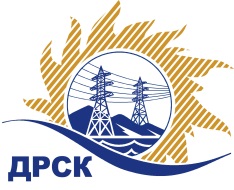 Акционерное Общество«Дальневосточная распределительная сетевая  компания»ПРОТОКОЛ № 436/УР-РЗакупочной комиссии по рассмотрению заявок открытого электронного запроса предложений на право заключения договора на выполнение работ «Капитальный ремонт КЛ 0,4-10 кВ» для нужд филиала АО «ДРСК» «Хабаровские электрические сети» (закупка 1017 раздела 1.1. ГКПЗ 2017 г.).ПРИСУТСТВОВАЛИ: члены постоянно действующей Закупочной комиссии АО «ДРСК»  2-го уровня.ВОПРОСЫ, ВЫНОСИМЫЕ НА РАССМОТРЕНИЕ ЗАКУПОЧНОЙ КОМИССИИ: О  рассмотрении результатов оценки заявок Участников.О признании заявок соответствующими условиям запроса предложений.О предварительной ранжировке заявок.О проведении переторжки.РЕШИЛИ:По вопросу № 1Признать объем полученной информации достаточным для принятия решения.Утвердить цены, полученные на процедуре вскрытия конвертов с предложениями участников открытого запроса предложений.По вопросу № 2Признать заявки ООО "ДТЭН" (678000, Хабаровский край, г. Хабаровск, ул. Ким Ю Чена, д. 4, оф. 43), ООО "Амур-ЭП" (680032, Россия, Хабаровский край, г. Хабаровск, пр-т 60 лет Октября 128 а) соответствующими условиям закупки.По вопросу № 3Утвердить предварительную ранжировку предложений Участников:По вопросу № 4Провести переторжку. Допустить к участию в переторжке предложения следующих участников: ООО "ДТЭН" (678000, Хабаровский край, г. Хабаровск, ул. Ким Ю Чена, д. 4, оф. 43), ООО "Амур-ЭП" (680032, Россия, Хабаровский край, г. Хабаровск, пр-т 60 лет Октября 128 а).  Определить форму переторжки: заочная.Назначить переторжку на 25.05.2017 в 15:00 час. (благовещенского времени).Место проведения переторжки: электронная торговая площадка www.b2b-energo.ru  Ответственному секретарю Закупочной комиссии уведомить участников, приглашенных к участию в переторжке, о принятом комиссией решенииОтветственный секретарь Закупочной комиссии  2 уровня АО «ДРСК»                                                  ____________________       М.Г.ЕлисееваЧувашова О.В.(416-2) 397-242г. Благовещенск«24» мая 2017№Наименование участника и его адресПредмет заявки на участие в запросе предложений1ООО "ДТЭН" (678000, Хабаровский край, г. Хабаровск, ул. Ким Ю Чена, д. 4, оф. 43)Заявка, подана 16.05.2017 05:23 (MSK +03:00)
Цена без НДС: 1 925 000,00 руб. (цена с НДС 2 271 500,00 руб.)2ООО "Амур-ЭП" (680032, Россия, Хабаровский край, г. Хабаровск, пр-т 60 лет Октября 128 а)Заявка, подана 16.05.2017 07:05 (MSK +03:00)
Цена без НДС: 1 928 000,00 руб. (цена с НДС 2 275 040,00 руб.)Место в предварительной ранжировкеНаименование участника и его адресЦена заявки  на участие в закупке, руб.Итоговая оценка предпочтительности заявок1 местоООО "ДТЭН" (678000, Хабаровский край, г. Хабаровск, ул. Ким Ю Чена, д. 4, оф. 43)1 925 000,00 руб. (цена с НДС 2 271 500,00 руб.)0,512 местоООО "Амур-ЭП" (680032, Россия, Хабаровский край, г. Хабаровск, пр-т 60 лет Октября 128 а)1 928 000,00 руб. (цена с НДС 2 275 040,00 руб.)0,50